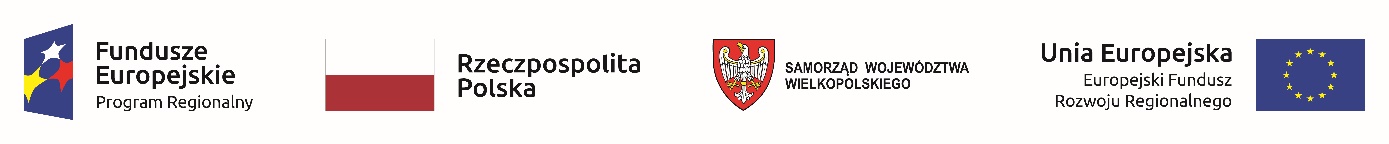 Załącznik nr 4 do SWZ ______________________________________________________________________________________________________________________________________________________________________________(nazwa i adres wykonawcy)_____________________________________________, dnia _____________ r.OŚWIADCZENIE WYKONAWCY 
O AKTUALNOŚCI INFORMACJI ZAWARTYCH W OŚWIADCZENIU, O KTÓRYM MOWA W ART. 125 UST. 1 PZP ZŁOŻONYM NA FORMULARZU JEDNOLITEGO EUROPEJSKIEGO DOKUMENTU ZAMÓWIENIA W ZAKRESIE PODSTAW WYKLUCZENIA Z POSTĘPOWANIAW związku ze złożeniem oferty w postępowaniu o udzielenie zamówienia publicznego prowadzonym w trybie przetargu nieograniczonego pn. „Doposażenie i adaptacja Leśnej Izby Edukacyjnej w budynku Nadleśnictwa Oborniki na cele prowadzenia zajęć edukacyjnych i dostawa aplikacji mobilnej SIMFOREST”, Część…….*Ja, niżej podpisany ______________________________________________________________________________________ ____________________________________________________________________________________________________________________________________________________________________________________________________________________________________________________________________________________________________________________________________działając w imieniu i na rzecz____________________________________________________________________________________________________________________________________________________________________________________________________________________________________________________________________________________________________________________________________oświadczam, że informacje zawarte w oświadczeniu, o którym mowa w art. 125 ust. 1 ustawy z dnia 11 września 2019 r. – Prawo zamówień publicznych (Dz. U. z 2019 r. poz. 2019 ze zm. - „PZP”), przedłożonym wraz z ofertą na formularzu Jednolitego Europejskiego Dokumentu Zamówienia (JEDZ) przez Wykonawcę, którego reprezentuję, są aktualne w zakresie podstaw wykluczenia z postępowania określonych w:-	art. 108 ust. 1 pkt 3 PZP,-	art. 108 ust. 1 pkt 4 PZP odnośnie do orzeczenia zakazu ubiegania się o zamówienie publiczne tytułem środka zapobiegawczego, -	art. 108 ust. 1 pkt 5 PZP odnośnie do zawarcia z innymi wykonawcami porozumienia mającego na celu zakłócenie konkurencji, *wpisać część/części zamówienia o których udzielnie ubiega się Wykonawca-	art. 108 ust. 1 pkt 6 PZP,-	art. 109 ust. 1 pkt 1 PZP odnośnie do naruszenia obowiązków dotyczących płatności podatków i opłat lokalnych, o których mowa w ustawie z dnia 12 stycznia 1991 r. o podatkach i opłatach lokalnych (tekst jedn. Dz. U. z 2019 r. poz. 1170 ze zm.),-	art. 109 ust. 1 pkt 2 lit. b odnośnie do skazania za wykroczenie, za które wymierzone karę ograniczenia wolności lub karę grzywny, -	art. 109 ust. 1 pkt 2 lit. c PZP, -	art. 109 ust. 1 pkt 3 PZP ustawy odnośnie do skazania za wykroczenie, za które wymierzone karę ograniczenia wolności lub karę grzywny,-	art. 109 ust. 1 pkt 5 i 7-10 PZP.________________________________	
(podpis)Dokument może być przekazany:	

(1) w postaci elektronicznej opatrzonej kwalifikowanym podpisem elektronicznym przez wykonawcę 	

lub 	

(2) jako cyfrowe odwzorowanie dokumentu, który został sporządzony w postaci papierowej i opatrzony własnoręcznym podpisem potwierdzające zgodność odwzorowania cyfrowego z dokumentem w postaci papierowej; cyfrowe odwzorowanie dokumentu (elektroniczna kopia dokumentu, który został sporządzony w postaci papierowej i opatrzony własnoręcznym podpisem) jest opatrywane kwalifikowanym podpisem elektronicznym przez wykonawcę lub przez notariusza. 